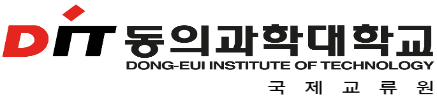 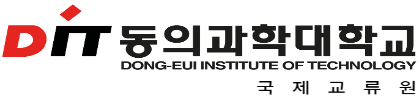 ※ 한국어 또는 영문으로 작성해주세요. (Please type or write clearly in Korean or English)1.한국어 어학연수생 입학신청서(Korean Language Course Application for Admission)※ 한국어 또는 영문으로 작성해주세요. (Please type or write clearly in Korean or English)본인이 작성한 내용은 모두 사실이며 문제가 없음을 확인합니다.I certify that all information provided on this form is true and correct.20   년(Year)    월(Month)    일(Day)신청인(서명)                      Name of Student(Signature)동의과학대학교 총장 귀하 DONG-EUI Institute of Technology※ 한국어 또는 영문으로 작성해주세요. (Please type or write clearly in Korean or English)본인이 작성한 내용은 모두 사실이며 문제가 없음을 확인합니다.I certify that all information provided on this form is true and correct.20   년(Year)    월(Month)    일(Day)신청인(서명)                      Name of Student(Signature)동의과학대학교 총장 귀하 DONG-EUI Institute of Technology※ 한국어 또는 영문으로 작성해주세요. (Please type or write clearly in Korean or English)본인이 작성한 내용은 모두 사실이며 문제가 없음을 확인합니다.I certify that all information provided on this form is true and correct.20   년(Year)    월(Month)    일(Day)신청인(서명)                      Name of Student(Signature)동의과학대학교 총장 귀하 DONG-EUI Institute of Technology2.자기소개서(Reason for Application & Self-introduction)※ 한국어 또는 영문으로 작성해주세요. (Please type or write clearly in Korean or English)3.어학연수생 신상정보(Course Applicant Information)신청자 개인정보(Personal Information) 신청자 개인정보(Personal Information) 신청자 개인정보(Personal Information) 신청자 개인정보(Personal Information) 신청자 개인정보(Personal Information) 사진(Photo)성명(Name)생년월일（Date of Birth)사진(Photo)국적(Nationality)성별(Sex)사진(Photo)연락처(Phone No.)출생지(Birth place)사진(Photo)주소(Address)학업현황(Educational Background)학업현황(Educational Background)최종졸업학교(Last Attended High School or College)최종학교 재학기간(Period of Attendance at the School)신청자 부모현황(Applicant’s Parents Information)신청자 부모현황(Applicant’s Parents Information)신청자 부모현황(Applicant’s Parents Information)신청자 부모현황(Applicant’s Parents Information)신청자 부모현황(Applicant’s Parents Information)신청자 부모현황(Applicant’s Parents Information)신청자 부모현황(Applicant’s Parents Information)관계(Relationship)성명(Name)생년월일(Date of Birth)최종학력(Last SchoolAttended)직장 및 연락처(Work & Phone No.)직위(Position)월 수입(MonthlyIncome)부친(Father)모친(Mother)은행잔고현황(Bank Statement)은행잔고현황(Bank Statement)은행잔고현황(Bank Statement)은행잔고현황(Bank Statement)은행명(Bank Name)계좌번호(Account No.)예금주(Name of Account Holder)관계(Bank Balance)4.사증발급인정신청서(Application for Certificate Of VISA Eligibility)5.여권 사본(Copy Of a Passport)6.학위, 졸업 관련 서류(Diploma Of High School)7.유학경비 보증금 예치 확인서류(Confirmation of deposit for study abroad expenses)8.소득 확인 관련 서류(Income Verification Application)9.가계 증명 서류 (가계부)(Family Record Book)10.학생가정 검증 결과 보고서11.지원 자격 및 필요 서류(Qualifications and required documents)